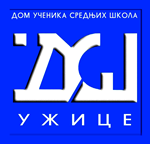 Дом ученика средњих школа УжицеУл. Ужичке републике бр. 116OДЛУКА О ДОДЕЛИ УГОВОРАУ ОТВОРЕНОМ ПОСТУПКУЗА ЈАВНУ НАБАВКУ ДОБАРА – Бр. набавке 002-2019Намирнице и прехрамбени производи25. април  2019. годинеНа основу члана 108.  Закона о јавним набавкама .(»Сл.гласник РС« број 68/2015) , и Извештаја о стручној оцени понуда Комисије за јавну набавку, 03 број 002-27/19 oд 22.04.2019. године, директор Дома ученика средњих школа Ужице,  дана 25.04.2019. године доносиOДЛУКУ О ДОДЕЛИ УГОВОРАУ отвореном поступку за јавну набавку велике вредности 03 број 002/2019, чији је предмет набавка добра – Намирнице и прехрамбени производи, обликовано у 14 партија, додељује се :О б р а з л о ж е њ еНаручилац Дом ученика средњих школа Ужице, је дана 12.03.2019. године, донео Одлуку о покретању отвореног поступка ЈНВВ, 03 број 002/2019, за јавну набавку добара - набавка  Намирница и прехрамбених производа, обликовану у 13 партија, а дана 13.03.2019. године објавио обавештење о покретању поступка и Конкурсну документацију на Порталу јавних набавки и на сајту Дома ученика средњих школа Ужице.До истека рока за подношење понуда на адресу наручиоца пристигло је двадесет пет (25) понуда. Након извршеног отварања понуда Комисија за јавну набавку је приступила стручној оцени понуда и саставила извештај 03 број 002-27/19 од 22.04.2019. године, у коме је констатовала следеће:1.Предмет јавне набавке: јавна набавка добра – набавка Намирница и прехрамбених производа обликованих у 14 партија, редни број јавне набавке: ЈН 03 бр. 002/19.2.Процењена вредност јавне набавке: УКУПНО 8.002.600,00 динара без ПДВа, са процењеним вредностима по партијама од 1-14 по плану Јавних набавки за 2019. годину објављеном на Порталу управе за јавне набавке и званичном сајту наручиоца и то:за партију бр. 1. – 395.873,00 дин. без ПДВаза партију бр. 2. – 134.137,50 дин. без ПДВаза партију бр. 3. – 830.235,00 дин. без ПДВаза партију бр. 4. – 1.578.675,00 дин. без ПДВаза партију бр. 5. – 301.350,00 дин. без ПДВаза партију бр. 6.  – 195.300,00 дин. без ПДВаза партију бр. 7. – 441.645,00 дин. без ПДВаза партију бр. 8. – 542.325,00 дин. без ПДВаза партију бр. 9. – 495.907,44 дин. без ПДВаза партију бр. 10. – 400.248,45 дин. без ПДВаза партију бр. 11. – 917.227,50 дин. без ПДВаза партију бр. 12. – 279.247,50 дин. без ПДВаза партију бр. 13 – 1.392.268,50 дин без ПДВаза партију бр. 14 – 97.860,00 дин. без ПДВа3. Називе понуђача чије су понуде благовремене:4. Понуде које су одбијене и разлог одбијања:Одбијена је следећа понуда: Понуда понуђача „Еурофиш“ пр Ужице је неприхватљива, односно морала је бити одбијена јер понуђач, у складу са чланом 106. Закона,  није доказао да испуњава додатне услове, тј. није доказао да поседује Законом и Конкурсном документацијом постављени додатни обавезни услов за учешће у поступку и то сертификат стандарда ХАЦЦП или са њим одговарајући стандард.Начин примене критеријума и вредновање понуда:Комисија је све благовремене, исправне и прихватљиве понуде вредновала и упоређивала применим критеријума за избор најповољније понуде и то према критеријуму НАЈНИЖА ПОНУЂЕНА ЦЕНА, све сходно критеријуму који је назначен у КОНКУРСНОЈ ДОКУМЕНТАЦИЈИ  КОЈА ЈЕ ОБЈАВЉЕНА НА ПОРТАЛУ ЈАВНИХ НАБАВКИ 13.03.2019. године, уз обавезан услов рока непромењљивости цена за цео уговорени период од годину дана.  Комисија је разматрајући дате понуде применом критеријума „најнижа понуђена цена“, а на основу стручне оцене понуда, сачинила извештај о стручној оцени понуда и ранг листу у поступку ЈН 03 бр. 002/19. По извршеном рангирању и стручниој оцени понуда, Комисија је припремила предлог Одлуке о додели уговора и доставила га надлежном органу на усвајање.Након извршеног вредновања понуда комисија је рангирала вредноване понуде на следећи начин:Партија 01 - Хлеб, кифле и лепиње Партија 02 – Конзервирано воће и поврћеПартија 03 – Смрзнута лисната пециваПартија 04 – Јунеће, свињско и пилеће месоПартија 05 – Роштиљско месоПартија 06 – Зачињено месоПартија 07 – Месне прерађевинеПартија 08 – Риба замрзнутаПартија 09 – Млеко, јогурт, кисело млеко и кисела павлакаПартија 10 – Кајмак и сиревиПартија 11 – Свеже воће и поврћеПартија 12 – Замрзнуто воће и поврћеПартија 13- Остала прехрамбена робаПартија 14- СладоледОдговорно лице наручиоца је прихватило предлог Комисије за јавну набавку, дат у Извештају о стручној оцени понуда 03 број 002-27/19 од 22.04.2019. године, и донело одлуку као у диспозитиву.ПРАВНА ПОУКА: Против ове Одлуке може се поднети захтев за заштиту права у року од 10 (десет) дана од дана пријема ове одлуке, сходно одредбама члана 149. став 6. ЗЈН.                                                                                    Дом ученика средњих школа Ужице                                                                                     директор                                                                                  Зоран Поповић1.Уговор о јавној набавци за партију бр. 1- Хлеб, кифле и лепиње, понуђачу „ Сретен Гудурић“.д.о.о. Ужице, на основу понуде бр број 002-18/19 од 15.04.2019. године.  2. Уговор о јавној набавци за партију бр. 2- Конзервирано воће и поврће, понуђачу „Еурогранд“ д.о.о. Ужице, на основу понуде 03 бр 002-12/19 од 15.04.2019. године.3. Уговор о јавној набавци за партију :3- Смрзнута лисната пецива,понуђачу „Сретен Гудурић“ д.о.о. Ужице, на основу понуде 03 бр 002-18/19 од 15.04.2019. године.4. Уговор о јавној набавци за партију :4.- Јунеће, свињско и пилеће месо, понуђачу „Сувобор кооп нн“ д.о.о. Чачак, на основу понуде 03 бр 002-20/19 од 15.04.2019. године.5. Уговор о јавној набавци за партију :5.- Роштиљско месо, понуђачу „Сувобор кооп нн“ д.о.о. Чачак,  на основу понуде 03 бр 002-21/19 од 15.04.2019. године.6. Уговор о јавној набавци за партију :6- Месо зачињено, понуђачу  „Еурогранд“ д.о.о. Ужице, на основу понуде 03 бр 002-13/19 од 15.04.2019. године.7. Уговор о јавној набавци за партију :7- Месне прерађевине, понуђачу „Еурогранд“  д.о.о. Ужице, на основу понуде 03 бр. 002-14/19 од 15.04.2019. године.8. Уговор о јавној набавци за партију :8- Риба замрзнута, понуђачу „Еурогранд“  д.о.о. Ужице, на основу понуде 03 бр. 002-15/19 од 15.04.2019. године.9. Уговор о јавној набавци за партију :9- Млеко, јогурт, кисело млеко и кисела павлака, понуђачу ПК „Златибор“ д.о.о. Златибор, на основу понуде 03 бр. 002-24/19 од 15.04.2019. године.10. Уговор о јавној набавци за партију :10- Кајмак и сиреви, понуђачу ПК „Златибор“ д.о.о. Златибор, на основу понуде 03 бр 002-25/19 од 15.04.2019. године.11. Уговор о јавној набавци за партију :11- Свеже воће и поврће, понуђачу  „Ила промет“ д.о.о. Чачак, на основу понуде 03 бр 002-22/19 од 15.04.2019. године.12. Уговор о јавној набавци за партију :12- Замрзнуто воће и поврће, понуђачу „Еуро гранд“ д.о.о.  Ужице, на основу понуде 03 бр 002-16/19 од 15.04.2019. године.13. Уговор о јавној набавци за партију :13- Остала прехрамбена роба, понуђачу „Ила промет“ д.о.о. Чачак, на основу понуде 03 бр 002-23/19 од 15.04.2019. године.14. Уговор о јавној набавци за партију: 14 – Сладолед понуђачу „Еурогранд“ д.о.о. Ужице на основу понуде 03 бр. 002-17/19 од 15.04.2019. године. Ред. бројНазив, седиште и облик организовања понуђачаПартија бројДеловодни број под којим су понуде заведенеДатум подношења понудаВреме1.„Ненсицо“ д.о.о. Београд303 бр. 002-6/1910.04.2019.10,452.„Недељковић“ пр. Шашинци403 бр. 002-7/1912.04.2019.10,403.„Недељковић“ пр. Шашинци703 бр. 002-7-1/1912.04.2019.10,404.„Ила промет“д.о.о. Чачак1103 бр. 002-22/1915.04.201910,535.„Ила промет“д.о.о. Чачак1303 бр. 002-23/1915.04.2019.10,536.„Шопаловић“ пр. Р. Шопаловић Мачкат403 бр. 002-11/1915.04.201910,007.„Шопаловић“ пр. Р. Шопаловић Мачкат503 бр. 002-11-1/1915.04.2019.10,008.„Еуро гранд“ д.о.о. Ужице203 бр. 002-12/1915.04.2019.10,109.„Еуро гранд“ д.о.о. Ужице603 бр. 002-13/1915.04.201910,1010.„Еуро гранд“ д.о.о. Ужице703 бр. 002-14/1915.04.201910,1011.„Еуро гранд“ д.о.о. Ужице803 бр. 002-15/1915.04.201909,1012.„Еуро гранд“ д.о.о. Ужице1203 002-16/1915.04.2019.10,1013.„Еуро гранд“ д.о.о. Ужице1403 002-17/1915.04.2019.10,1014.ПК“Златибор“ а.д. Златибор903 бр. 002-24/1915.04.201910,5715.ПК“Златибор“ а.д. Златибор1003 бр. 002-25/1915.04.2019.10,5716.„Фох трговина“ д.о.о. Ужице703 бр. 002-8/1912.04.201911,0017.„Сувобор кооп нн“ д.о.о.Чачак403 бр. 002-20 /1915.04.201910,5018.„Сувобор кооп нн“ д.о.о.Чачак503 бр. 002-21/1915.04.2019.10,5019.„Сретен Гудурић“ а.д. Ужице103 бр. 002-18/1915.04.2019.10,5020.„Сретен Гудурић“ а.д. Ужице303 бр. 002-19/1915.04.2019.10,5021.„Понс“ д.о.о. Чачак103 бр. 002-9/1915.04.2019.9,4022.„Еурофиш“ пр. Ужице803 бр. 002-10/1915.04.2019.09,40Ред. бројПонуђачПартија бројПОНУЂЕНА ЦЕНА У динарима без ПДВ-аРОК НЕПРОМЕНЉИВОСТИЦЕНА 22.„Еурофиш“ пр. Ужице8505.400,00365Ред. Бр.ПОНУЂАЧНАЈНИЖА ПОНУЂЕНА ЦЕНА Ред. Бр.ПОНУЂАЧНАЈНИЖА ПОНУЂЕНА ЦЕНА 1.„Сретен Гудурић“ а.д. Ужице333.620,002.„Понс“ д.о.о. Чачак 441.484,00 Ред. Бр.ПОНУЂАЧНАЈНИЖА ПОНУЂЕНА ЦЕНА 1.„Еуро гранд“ д.о.о.Ужице129.100,00Ред. Бр.ПОНУЂАЧНАЈНИЖА ПОНУЂЕНА ЦЕНА Ред. Бр.ПОНУЂАЧНАЈНИЖА ПОНУЂЕНА ЦЕНА 1.„Сретен Гудурић“ а.д. Ужице627.100,002.„Ненсицо“ д.о.о. Београд706.800,00Ред. Бр.ПОНУЂАЧНАЈНИЖА ПОНУЂЕНА ЦЕНА Ред. Бр.ПОНУЂАЧНАЈНИЖА ПОНУЂЕНА ЦЕНА 1.„Сувобор кооп нн“ д.о.о. Чачак1.423.000,002.„Шопаловић“ пр. Мачкат1.621.000,003.„Недељковић“пр Шашинци 1.667.500,00Ред. Бр.ПОНУЂАЧНАЈНИЖА ПОНУЂЕНА ЦЕНА Ред. Бр.ПОНУЂАЧНАЈНИЖА ПОНУЂЕНА ЦЕНА 1.„Сувобор кооп нн“ до.о. Чачак274.200,002.„Шопаловић“ пр. Мачкат335.000,00Ред. Бр.ПОНУЂАЧНАЈНИЖА ПОНУЂЕНА ЦЕНА Ред. Бр.ПОНУЂАЧНАЈНИЖА ПОНУЂЕНА ЦЕНА 2.„Еуро гранд“ д.о.о. Ужице210.700,00Ред. Бр.ПОНУЂАЧНАЈНИЖА ПОНУЂЕНА ЦЕНА Ред. Бр.ПОНУЂАЧНАЈНИЖА ПОНУЂЕНА ЦЕНА 1.„Еуро гранд“ д.о.о. Ужице669.740,002.„Фох трговина“ д.о.о. Ужице689.810,003.„Недељковић“ д.о.о. Шашинци743.000,00Ред. Бр.ПОНУЂАЧНАЈНИЖА ПОНУЂЕНА ЦЕНА Ред. Бр.ПОНУЂАЧНАЈНИЖА ПОНУЂЕНА ЦЕНА 1.„Еуро гранд“ д.о.о. Ужице509.250,00Ред. Бр.ПОНУЂАЧНАЈНИЖА ПОНУЂЕНА ЦЕНА Ред. Бр.ПОНУЂАЧНАЈНИЖА ПОНУЂЕНА ЦЕНА 1.ПК „Златибор“ а.д. Златибор531.733,00Ред. Бр.ПОНУЂАЧНАЈНИЖА ПОНУЂЕНА ЦЕНА Ред. Бр.ПОНУЂАЧНАЈНИЖА ПОНУЂЕНА ЦЕНА 1.ПК „Златибор“ а.д. Златибор449.641,00Ред. Бр.ПОНУЂАЧНАЈНИЖА ПОНУЂЕНА ЦЕНА Ред. Бр.ПОНУЂАЧНАЈНИЖА ПОНУЂЕНА ЦЕНА 1.„Ила промет“ д.о.о. Чачак907.650,00Ред. Бр.ПОНУЂАЧНАЈНИЖА ПОНУЂЕНА ЦЕНА Ред. Бр.ПОНУЂАЧНАЈНИЖА ПОНУЂЕНА ЦЕНА 1.„Еуро гранд“ д.о.о. Ужице295.300,00Ред. Бр.ПОНУЂАЧНАЈНИЖА ПОНУЂЕНА ЦЕНА Ред. Бр.ПОНУЂАЧНАЈНИЖА ПОНУЂЕНА ЦЕНА 1.„Ила промет“ д.о.о. Чачак1.383.500,00Ред. Бр.ПОНУЂАЧНАЈНИЖА ПОНУЂЕНА ЦЕНА Ред. Бр.ПОНУЂАЧНАЈНИЖА ПОНУЂЕНА ЦЕНА 1.„Еурогранд“ д.о.о. Ужице107.500,00